USB3.0一鍵備份簡易說明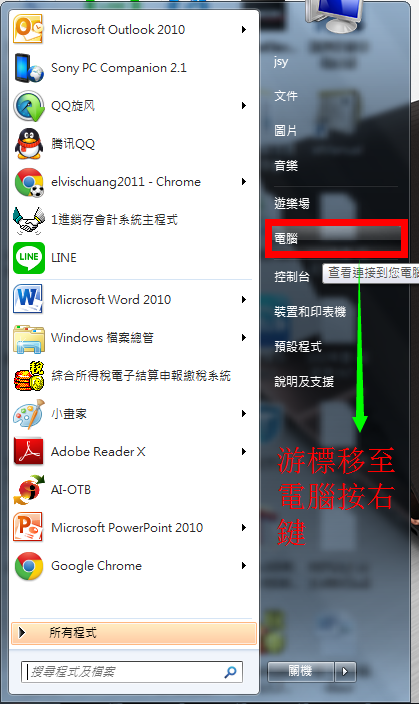 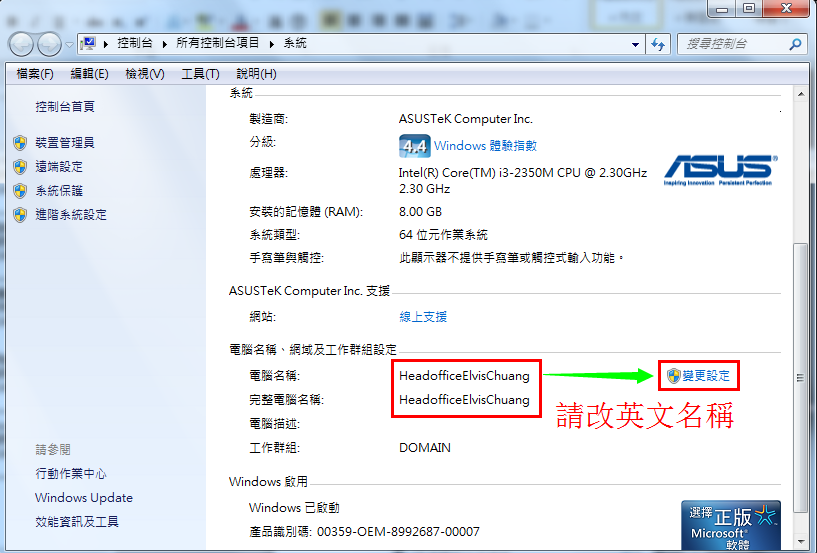 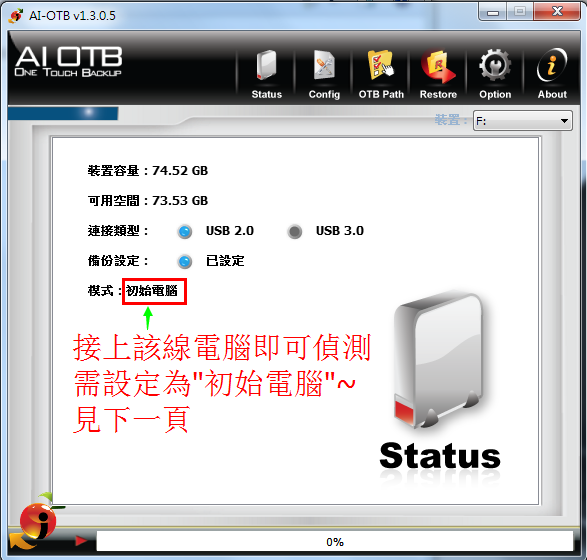 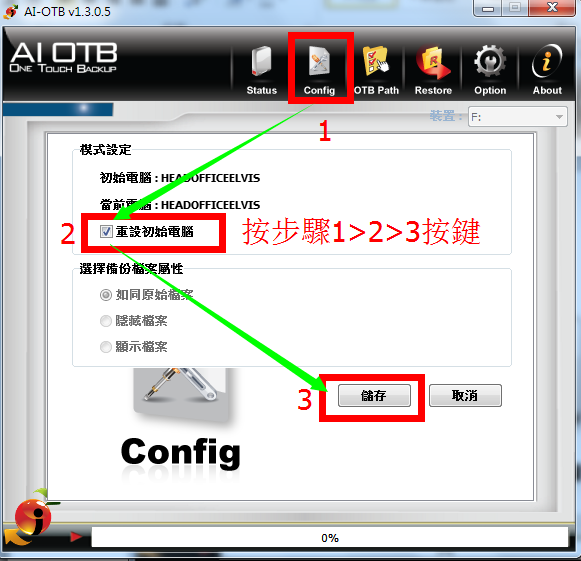 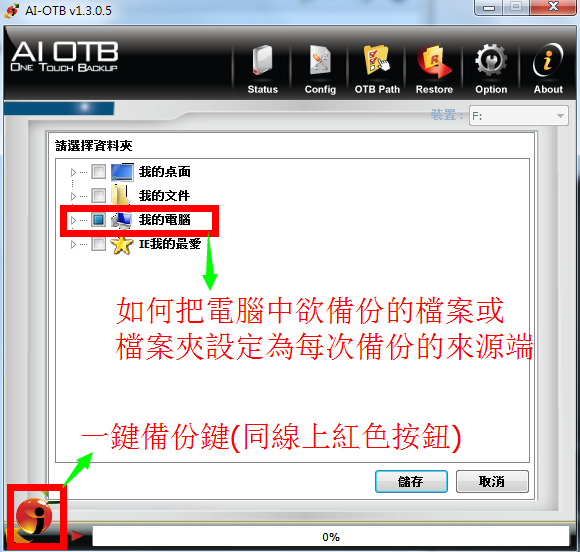 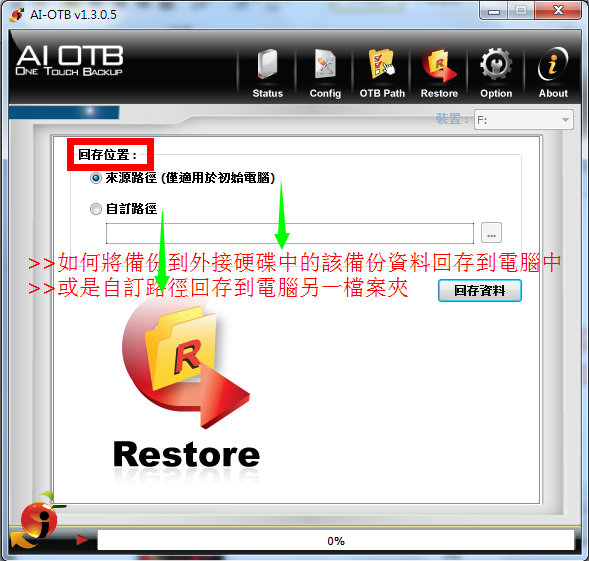 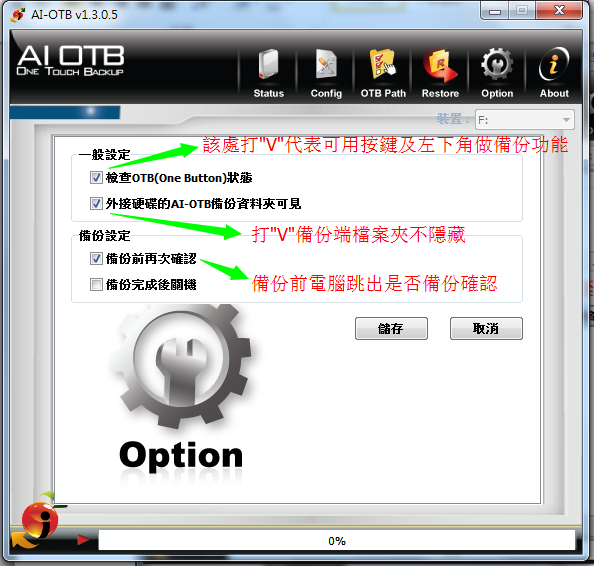 